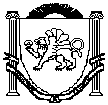 РЕСПУБЛИКА КРЫМНИЖНЕГОРСКИЙ РАЙОНДРОФИНСКИЙ СЕЛЬСКИЙ СОВЕТ19-я сессия 1-го созываРЕШЕНИЕ №1230 июня 2016 года	                   с.ДрофиноО внесении изменений в решениеДрофинского сельского совета Нижнегорского района Республики Крымот 30.12.2015г. № 1«О бюджете муниципального образованияДрофинское сельское поселение Нижнегорскогорайона Республики Крым на 2016 год»
В соответствии с Бюджетным кодексом Российской Федерации, Федеральным законом от 6 октября 2003 года № 131-ФЗ « Об общих принципах организации местного самоуправления в Российской Федерации», приказом Министерства финансов Российской Федерации от 1 июля 2013года № 65-н « Об утверждении Указаний о порядке применения бюджетной классификации Российской Федерации» (с изменениями),Законом Республики Крым от 28 апреля 2016года №245-ЗРК/2016 «О внесении изменений вЗакон Республики Крым «О бюджете Республики Крым на 2016 год», Постановлением Совета Министров Республики Крым от 11.03.2016г. №86 «О вопросах предоставления, расходования, представления отчетности, возврата, осуществления контроля за целевым использованием и распределения иных межбюджетных трансфертов из бюджета Республики Крым бюджетам муниципальных образований в Республике Крым на развитие дорожного хозяйства в рамках реализации Государственной программы Республики Крым «Развитие транспортно-дорожного комплексаРеспублики Крым» на 2015-2017 годы», Распоряжением Администрации Нижнегорского района Республики Крым от 05.04.2016г. № 158-Р « О распределении иных межбюджетных трансфертов из бюджета Республики Крым бюджетам сельских поселений на осуществление полномочий в сфере дорожной деятельности,Решением сессии Нижнегорского районного совета от 26.05.2016 года № 2 «О внесении изменений в решение № 5 29-й сессии Нижнегорского районного совета от 29.12.2015 года «Об утверждении бюджета муниципального образования Нижнегорский район Республики Крым на 2016 год»,Уставом муниципального образования Дрофинское сельское поселение Нижнегорского района Республики Крым Республики Крым,  на основании Положения « О бюджетном процессе в муниципальном образовании Дрофинское сельское поселение Нижнегорского района Республики Крым», Дрофинский сельский совет              РЕШИЛ:1.Внести в решение Дрофинского сельского совета Нижнегорского района Республики Крым от 30.12.2015г. № 1 « О бюджете Дрофинского сельского поселения Нижнегорского района Республики Крым на 2016 год» следующие изменения:Пункт 1 Решения изложить в новой редакции:« Утвердить основные характеристики бюджета Дрофинского сельского поселения Нижнегорского района Республики Крым на 2016 год:а) общий объем доходов в сумме 4 003 207,00 рублей; в том числе налоговые и неналоговые доходы в сумме 596 600,00 рублей, безвозмездные поступления  в сумме 3 406 607,00 руб.б) общий объем расходов в сумме 4 404 207,00 руб.;в) верхний предел муниципального внутреннего долга муниципального образования Дрофинское сельское поселение Нижнегорского района Республики Крым на 1 января 2017 года , в том числе верхний предел долга по муниципальным гарантиям в сумме 0,0 рублей.г) дефицит бюджета Дрофинского сельского поселения Нижнегорского района  Республики Крым 401 000,00рублей.2.Дополнить абзацем следующего содержания статью 7 решения от 30.12.2015г. №1 «О бюджете Дрофинского сельского поселения Нижнегорского района Республики Крым на 2016 год»:Установить, что остатки средств бюджета Дрофинского сельского поселения Нижнегорского района Республики Крым на начало текущего финансового года:      в объеме средств, необходимых для покрытия временных кассовых разрывов, возникающих в ходе исполнения бюджета Дрофинского сельского поселения Нижнегорского района Республики Крым в текущем финансовом году, направляются на их покрытие, но не более общего объема остатков средств бюджета Дрофинского сельского поселения Нижнегорского района Республики Крым на начало текущего финансового года;                                                              ----в объёме не превышающем сумму остатка собственных средств бюджета Дрофинского сельского поселения Нижнегорского района Республики Крым, направляются на оплату заключенных муниципальных контрактов на поставку товаров, выполнение работ, оказание услуг, подлежащих в соответствии с условиями этих муниципальных контрактов оплате в отчетном финансовом году»3.Приложения 1,2,6,7,8,9  утвержденные решением изложить в новой редакции (прилагаются).4. Приложения 1,2,6,7,8,9 к настоящему решению являются его неотъемлемой частью5.Настоящее решение подлежит официальному обнародованию на официальном Портале Правительства Республики Крым на странице Нижнегорского муниципального района (nijno.rk.gov.ru) в разделе –Муниципальные образования района, подраздел Дрофинское сельское поселение, а также на информационном стенде Дрофинского сельского совета, расположенного по адресу: Нижнегорский район, с.Дрофино,ул.Садовая, 96.Настоящее решение вступает в силу с момента его обнародования.Председатель Дрофинскогосельского совета                                                                                           Паниев Э.Э.					Приложение 9к решению Дрофинского сельского советаНижнегорского района Республики Крым от 30 декабря 2015 года №1 « О бюджете Дрофинского сельского поселения Нижнегорского района Республики Крым на 2016 год» ( в редакции решения Дрофинского сельского совета Нижнегорского района Республики Крым от _______2016г.№ ___)Источники финансирования дефицитабюджета Дрофинского сельского поселения Нижнегорского района Республики Крым на 2016 год										( рублей)Сравнительная таблица изменений ведомственной структуры расходов бюджета Дрофинского сельского поселения Нижнегорского района Республики Крым на 2016 год														(рублей)ПОЯСНИТЕЛЬНАЯ ЗАПИСКАк проекту решения Дрофинского сельского совета   Нижнегорского района Республики Крым от 30.06.2016 г. № 12 « О внесении  изменений в решение Дрофинского сельского совета Нижнегорского района Республики Крым от 30.12.2015г.№1 «О бюджете Дрофинского сельского поселения Нижнегорского района Республики Крым на 2016 год»1.Доходная часть бюджета:1.1Руководствуясь Постановлением Совета Министров Республики Крым от 11.03.2016г. №86 «О вопросах предоставления, расходования, представления отчетности, возврата, осуществления контроля за целевым использованием и распределения иных межбюджетных трансфертов из бюджета Республики Крым бюджетам муниципальных образований в Республике Крым на развитие дорожного хозяйства в рамках реализации Государственной программы Республики Крым «Развитие транспортно-дорожного комплекса Республики Крым» на 2015-2017 годы», Распоряжением Администрации Нижнегорского района Республики Крым от 05.04.2016г. № 158-Р « О распределении иных межбюджетных трансфертов из бюджета Республики Крым бюджетам сельских поселений на осуществление полномочий в сфере дорожной деятельности», Решением сессии Нижнегорского районного совета от 26.05.2016 года № 2 «О внесении изменений в решение № 5 29-й сессии Нижнегорского районного совета от 29.12.2015 года «Об утверждении бюджета муниципального образования Нижнегорский район Республики Крым на 2016 год»-Увеличить доходную часть бюджета за счет межбюджетных трансфертов, передаваемых бюджетам сельских поселений на финансовое обеспечение дорожной деятельности в отношении автомобильных дорог общего пользования местного значения на сумму -988 793,00 руб.( КБК 000 2 02 04056 10 0000 151 )1.2 Руководствуясь Законом Республики Крым от 28 апреля 2016 года № 245-ЗРК/2016 «О внесении изменений в Закон Республики Крым «О бюджете Республики Крым на 2016 год» -Уменьшить сумму субвенции бюджетам сельских поселений на осуществление первичного воинского учета на территориях, где отсутствуют военные комиссариаты на 570,00 руб. (КБК 000 2 03 03015 10 0000 151)2.Расходная часть бюджета:2.1 Добавлен код целевой статьи расходов: 9015000590 « Расходы на реализацию отдельных полномочий в сфере дорожного хозяйства в рамках непрограммных расходов»9014078880 « Расходы на финансовое обеспечение дорожной деятельности в отношении автомобильных дорог общего пользования местного значения»9010001590 «Реализация прочих мероприятий по развитию физкультуры и спорта в рамках непрограммных расходов»2.2. Руководствуясь Законом Республики Крым от 28 апреля 2016 года № 245-ЗРК/2016 «О внесении изменений в Закон Республики Крым «О бюджете Республики Крым на 2016 год»: -уменьшить сумму по КБК  903 0203 7510051180 на 570,00 руб.Провести перераспределение расходов по КБК 903 02 03 7510051180 100 +2879,00 руб. по КБК 903 02 03 7510051180 100 -3449,00 руб.2.3 Руководствуясь Постановлением Совета Министров Республики Крым от 11.03.2016г. №86 «О вопросах предоставления, расходования, представления отчетности, возврата, осуществления контроля за целевым использованием и распределения иных межбюджетных трансфертов из бюджета Республики Крым бюджетам муниципальных образований в Республике Крым на развитие дорожного хозяйства в рамках реализации Государственной программы Республики Крым «Развитие транспортно-дорожного комплекса Республики Крым» на 2015-2017 годы»,Распоряжением Администрации Нижнегорского района Республики Крым от 05.04.2016г. № 158-Р « О распределении иных межбюджетных трансфертов из бюджета Республики Крым бюджетам сельских поселений на осуществление полномочий в сфере дорожной деятельности», Решением сессии Нижнегорского районного совета от 26.05.2016 года № 2 «О внесении изменений в решение № 5 29-й сессии Нижнегорского районного совета от 29.12.2015 года «Об утверждении бюджета муниципального образования Нижнегорский район Республики Крым на 2016 год» -Увеличить сумму по КБК 903 0409 9014078880 200 на 988 793,00 руб. за счет иных межбюджетных трансфертов на осуществление полномочий  в сфере дорожной деятельности в отношении дорог общего пользования местного значения (проведение текущего ремонта дорог местного значения, находящихся в муниципальной собственности)2.4 На основании согласований с Министерством Финансов Республики Крым и Финансовым управлением Администрации Нижнегорского района Республики Крым распределения свободных остатков образовавшихся по состоянию на 01.01.2016 года направляем свободные остатки в сумме 401 000,00 руб. в том числе по КБК:903 04 09 9015000590 200 - 401 000,00 рублей (ремонт дорог, щебневое покрытие  с.Стрепетово) 2.5  Провести перераспределение расходовпо КБК 90305039010500590 -50000,00 (прочие расходы)по КБК 90311059010001590 +50000,00 (спортивные мероприятия)3. Источники финансирования дефицита бюджетаОстатки средств бюджета Дрофинского сельского поселения Нижнегорского района Республики Крым на 01.01.2016 года составили 401000,00 руб.Дефицит бюджета Дрофинского сельского поселения Нижнегорского района Республики Крым на 2016 год утвержден в размере 0,00 руб. решением Дрофинского сельского совета Нижнегорского района Республики Крым от 30.12.2015г № 1 « О бюджете Дрофинского сельского поселения Нижнегорского района Республики Крым на 2016 год»В связи с возникновением новых расходных обязательств :- 401000,00 руб. (ремонт дорог, щебневое покрытие  с.Стрепетово) образовался дефицит бюджета Дрофинского сельского поселения Нижнегорского района Республики Крым в сумме 401000,00 рублей.Учитывая изложенное, настоящим решением сессии (проектом) предлагается утвердить дефицит бюджета Дрофинского  сельского поселения Нижнегорского района Республики Крым в сумме 401000,00 рублей, источником покрытия которого определить изменения остатков  средств на счетах  по учету средств бюджетов.         Остатки используются для покрытия дефицита, с соблюдением требований ст.96 Бюджетного кодекса Российской Федерации.        Муниципальные контракты, заключенные от имени Дрофинского  сельского поселения Нижнегорского района Республики Крым  на поставку товаров, выполнение работ, оказание услуг, подлежащие в соответствии с условиями  этих муниципальных контрактов  оплате в 2016 году в объеме, не превышающем сумму остатка не использованных бюджетных ассигнований на указанные цели в 2015  году, отсутствуют. Кассовый разрыв на текущую дату отсутствует.Заведующий сектором бухгалтерского учета-главный бухгалтер                                                                             Надиевец Т.И.Приложение № 1Приложение № 1к решению   Дрофинского сельского совета Нижнегорского районак решению   Дрофинского сельского совета Нижнегорского района Республики Крым  от     30 .12. 2015 года   № 1   Республики Крым  от     30 .12. 2015 года   № 1    "О бюджете Дрофинского сельского поселения  Нижнегорского района Республики Крым на 2016 год"( в редакции решения Дрофинского сельского совета Нижнегорского района Республики Крым  от______2016 года №____  "О бюджете Дрофинского сельского поселения  Нижнегорского района Республики Крым на 2016 год"( в редакции решения Дрофинского сельского совета Нижнегорского района Республики Крым  от______2016 года №____Объем поступлений доходов в  бюджет муниципального образования Дрофинское сельское поселение Нижнегорского  района Республики Крым по кодам видов (подвидов) доходов и классификации операций сектора государственного управления, относящихся к доходам бюджетов, на 2016годОбъем поступлений доходов в  бюджет муниципального образования Дрофинское сельское поселение Нижнегорского  района Республики Крым по кодам видов (подвидов) доходов и классификации операций сектора государственного управления, относящихся к доходам бюджетов, на 2016годОбъем поступлений доходов в  бюджет муниципального образования Дрофинское сельское поселение Нижнегорского  района Республики Крым по кодам видов (подвидов) доходов и классификации операций сектора государственного управления, относящихся к доходам бюджетов, на 2016годОбъем поступлений доходов в  бюджет муниципального образования Дрофинское сельское поселение Нижнегорского  района Республики Крым по кодам видов (подвидов) доходов и классификации операций сектора государственного управления, относящихся к доходам бюджетов, на 2016год Код  Код             Наименование доходовСумма , руб                                                                                                                                            11231  00 00000 00 0000 0001  00 00000 00 0000 000Налоговые и неналоговые  доходы596600,001 01 02000 01 0000 1101 01 02000 01 0000 110Налог на доходы физических лиц427000,00 1 01 02010 01 0000 110 1 01 02010 01 0000 110Налог на доходы физических лиц с доходов, источником которых является налоговый агент, за исключением доходов, в отношении которых исчисление и уплата налога осуществляется в соответствии со статьями 227, 227¹ и 228 Налогового кодекса Российской Федерации427000,00 1 06 06000 00 0000 000 1 06 06000 00 0000 000Земельный налог31000,00 1 06 06033 10 0000 110 1 06 06033 10 0000 110Земельный налог   с организаций, обладающих земельным участком, расположенным в границах   сельских поселений31000,001 11 05025 10 0000 1201 11 05025 10 0000 120Доходы получаемые в виде арендной платы, а также средства от продажи права на заключение договоров аренды за земли, находящиеся в собственности сельских поселений (за исключением земельных участков муниципальных бюджетных и автономных учреждений)138600,002 00 00000 00 0000 0002 00 00000 00 0000 000БЕЗВОЗМЕЗДНЫЕ ПОСТУПЛЕНИЯ3406607,002 02 00000 00 0000 0002 02 00000 00 0000 000БЕЗВОЗМЕЗДНЫЕ ПОСТУПЛЕНИЯ ОТ ДРУГИХ БЮДЖЕТОВ БЮДЖЕТНОЙ СИСТЕМЫ РОССИЙСКОЙ ФЕДЕРАЦИИ3406607,002 02 01000  00  0000 1512 02 01000  00  0000 151Дотации бюджетам субьектов Российской Федерации и муниципальных образований2334804,00 2 02 01001 10  0000 151 2 02 01001 10  0000 151Дотации бюджетам сельских поселений на выравнивание  бюджетной обеспеченности801946,002 02 01003 10 0000 1512 02 01003 10 0000 151Дотации бюджетам сельских поселений на поддержку мер по обеспечению сбалансированности бюджетов1532858,002 02  03000  00  0000 1512 02  03000  00  0000 151Субвенции бюджетам субьектов Российской Федерации и муниципальных образований83010,002 02 03015 10 0000 1512 02 03015 10 0000 151Субвенции бюджетам сельских поселений на осуществление первичного воинского учета на территориях,где отсутствуют военные комиссариаты83010,002 02 04000 00 0000 1512 02 04000 00 0000 151Иные межбюджетные трансферты988793,002 02 04056 10 0000 1512 02 04056 10 0000 151Межбюджетные трансферты, передаваемые бюджетам сельских поселений на финансовое обеспечение дорожной деятельности в отношении автомобильных дорог общего пользования988793,00Всего доходов:                                                                                      Всего доходов:                                                                                      4003207,00Приложение № 2Приложение № 2Приложение № 2Приложение № 2Приложение № 2Приложение № 2Приложение № 2Приложение № 2Приложение № 2к решению Дрофинского сельского совета Нижнегорского района Республики Крымк решению Дрофинского сельского совета Нижнегорского района Республики Крымк решению Дрофинского сельского совета Нижнегорского района Республики Крымк решению Дрофинского сельского совета Нижнегорского района Республики Крымк решению Дрофинского сельского совета Нижнегорского района Республики Крымк решению Дрофинского сельского совета Нижнегорского района Республики Крымк решению Дрофинского сельского совета Нижнегорского района Республики Крымк решению Дрофинского сельского совета Нижнегорского района Республики Крымк решению Дрофинского сельского совета Нижнегорского района Республики Крымот 30.12.2015 года № 1 "О бюджете Дрофинского сельского поселения                                                      Нижнегорского района Республики Крым на 2016 год" (в редакции решения Дрофинского сельского совета Нижнегорского района Республики Крым от ___________2016 года №_____от 30.12.2015 года № 1 "О бюджете Дрофинского сельского поселения                                                      Нижнегорского района Республики Крым на 2016 год" (в редакции решения Дрофинского сельского совета Нижнегорского района Республики Крым от ___________2016 года №_____от 30.12.2015 года № 1 "О бюджете Дрофинского сельского поселения                                                      Нижнегорского района Республики Крым на 2016 год" (в редакции решения Дрофинского сельского совета Нижнегорского района Республики Крым от ___________2016 года №_____от 30.12.2015 года № 1 "О бюджете Дрофинского сельского поселения                                                      Нижнегорского района Республики Крым на 2016 год" (в редакции решения Дрофинского сельского совета Нижнегорского района Республики Крым от ___________2016 года №_____от 30.12.2015 года № 1 "О бюджете Дрофинского сельского поселения                                                      Нижнегорского района Республики Крым на 2016 год" (в редакции решения Дрофинского сельского совета Нижнегорского района Республики Крым от ___________2016 года №_____от 30.12.2015 года № 1 "О бюджете Дрофинского сельского поселения                                                      Нижнегорского района Республики Крым на 2016 год" (в редакции решения Дрофинского сельского совета Нижнегорского района Республики Крым от ___________2016 года №_____от 30.12.2015 года № 1 "О бюджете Дрофинского сельского поселения                                                      Нижнегорского района Республики Крым на 2016 год" (в редакции решения Дрофинского сельского совета Нижнегорского района Республики Крым от ___________2016 года №_____от 30.12.2015 года № 1 "О бюджете Дрофинского сельского поселения                                                      Нижнегорского района Республики Крым на 2016 год" (в редакции решения Дрофинского сельского совета Нижнегорского района Республики Крым от ___________2016 года №_____от 30.12.2015 года № 1 "О бюджете Дрофинского сельского поселения                                                      Нижнегорского района Республики Крым на 2016 год" (в редакции решения Дрофинского сельского совета Нижнегорского района Республики Крым от ___________2016 года №_____Объем межбюджетных трансфертов из бюджетов других уровней в бюджет муниципального образования Дрофинское сельское поселение Нижнегорского района Республики Крым на 2016 годОбъем межбюджетных трансфертов из бюджетов других уровней в бюджет муниципального образования Дрофинское сельское поселение Нижнегорского района Республики Крым на 2016 годОбъем межбюджетных трансфертов из бюджетов других уровней в бюджет муниципального образования Дрофинское сельское поселение Нижнегорского района Республики Крым на 2016 годОбъем межбюджетных трансфертов из бюджетов других уровней в бюджет муниципального образования Дрофинское сельское поселение Нижнегорского района Республики Крым на 2016 годОбъем межбюджетных трансфертов из бюджетов других уровней в бюджет муниципального образования Дрофинское сельское поселение Нижнегорского района Республики Крым на 2016 годОбъем межбюджетных трансфертов из бюджетов других уровней в бюджет муниципального образования Дрофинское сельское поселение Нижнегорского района Республики Крым на 2016 годОбъем межбюджетных трансфертов из бюджетов других уровней в бюджет муниципального образования Дрофинское сельское поселение Нижнегорского района Республики Крым на 2016 годОбъем межбюджетных трансфертов из бюджетов других уровней в бюджет муниципального образования Дрофинское сельское поселение Нижнегорского района Республики Крым на 2016 годОбъем межбюджетных трансфертов из бюджетов других уровней в бюджет муниципального образования Дрофинское сельское поселение Нижнегорского района Республики Крым на 2016 годОбъем межбюджетных трансфертов из бюджетов других уровней в бюджет муниципального образования Дрофинское сельское поселение Нижнегорского района Республики Крым на 2016 годОбъем межбюджетных трансфертов из бюджетов других уровней в бюджет муниципального образования Дрофинское сельское поселение Нижнегорского района Республики Крым на 2016 годОбъем межбюджетных трансфертов из бюджетов других уровней в бюджет муниципального образования Дрофинское сельское поселение Нижнегорского района Республики Крым на 2016 год( рублей)( рублей)( рублей) Код бюджетной классификации  Код бюджетной классификации  Код бюджетной классификации             Наименование доходов            Наименование доходов            Наименование доходов            Наименование доходов            Наименование доходов            Наименование доходовСумма                                                                                                                                             Сумма                                                                                                                                             Сумма                                                                                                                                             1112222223332 00 00000 00 0000 0002 00 00000 00 0000 0002 00 00000 00 0000 000БЕЗВОЗМЕЗДНЫЕ ПОСТУПЛЕНИЯБЕЗВОЗМЕЗДНЫЕ ПОСТУПЛЕНИЯБЕЗВОЗМЕЗДНЫЕ ПОСТУПЛЕНИЯБЕЗВОЗМЕЗДНЫЕ ПОСТУПЛЕНИЯБЕЗВОЗМЕЗДНЫЕ ПОСТУПЛЕНИЯБЕЗВОЗМЕЗДНЫЕ ПОСТУПЛЕНИЯ3406607,003406607,003406607,002 02 00000 00 0000 0002 02 00000 00 0000 0002 02 00000 00 0000 000БЕЗВОЗМЕЗДНЫЕ ПОСТУПЛЕНИЯ ОТ ДРУГИХ БЮДЖЕТОВ БЮДЖЕТНОЙ СИСТЕМЫ РОССИЙСКОЙ ФЕДЕРАЦИИБЕЗВОЗМЕЗДНЫЕ ПОСТУПЛЕНИЯ ОТ ДРУГИХ БЮДЖЕТОВ БЮДЖЕТНОЙ СИСТЕМЫ РОССИЙСКОЙ ФЕДЕРАЦИИБЕЗВОЗМЕЗДНЫЕ ПОСТУПЛЕНИЯ ОТ ДРУГИХ БЮДЖЕТОВ БЮДЖЕТНОЙ СИСТЕМЫ РОССИЙСКОЙ ФЕДЕРАЦИИБЕЗВОЗМЕЗДНЫЕ ПОСТУПЛЕНИЯ ОТ ДРУГИХ БЮДЖЕТОВ БЮДЖЕТНОЙ СИСТЕМЫ РОССИЙСКОЙ ФЕДЕРАЦИИБЕЗВОЗМЕЗДНЫЕ ПОСТУПЛЕНИЯ ОТ ДРУГИХ БЮДЖЕТОВ БЮДЖЕТНОЙ СИСТЕМЫ РОССИЙСКОЙ ФЕДЕРАЦИИБЕЗВОЗМЕЗДНЫЕ ПОСТУПЛЕНИЯ ОТ ДРУГИХ БЮДЖЕТОВ БЮДЖЕТНОЙ СИСТЕМЫ РОССИЙСКОЙ ФЕДЕРАЦИИ3406607,003406607,003406607,002 02 01000 00 0000 1512 02 01000 00 0000 1512 02 01000 00 0000 151Дотации бюджетам субьектов Российской Федерации и муниципальных образованийДотации бюджетам субьектов Российской Федерации и муниципальных образованийДотации бюджетам субьектов Российской Федерации и муниципальных образованийДотации бюджетам субьектов Российской Федерации и муниципальных образованийДотации бюджетам субьектов Российской Федерации и муниципальных образованийДотации бюджетам субьектов Российской Федерации и муниципальных образований2334804,002334804,002334804,002 02 01001 10  0000 1512 02 01001 10  0000 1512 02 01001 10  0000 151Дотации бюджетам сельских поселений на выравнивание бюджетной обеспеченностиДотации бюджетам сельских поселений на выравнивание бюджетной обеспеченностиДотации бюджетам сельских поселений на выравнивание бюджетной обеспеченностиДотации бюджетам сельских поселений на выравнивание бюджетной обеспеченностиДотации бюджетам сельских поселений на выравнивание бюджетной обеспеченностиДотации бюджетам сельских поселений на выравнивание бюджетной обеспеченности801946,00801946,00801946,002 02 01003 10  0000 1512 02 01003 10  0000 1512 02 01003 10  0000 151Дотации бюджетам сельских поселений на поддержку мер по обеспечению сбалансированности бюджетовДотации бюджетам сельских поселений на поддержку мер по обеспечению сбалансированности бюджетовДотации бюджетам сельских поселений на поддержку мер по обеспечению сбалансированности бюджетовДотации бюджетам сельских поселений на поддержку мер по обеспечению сбалансированности бюджетовДотации бюджетам сельских поселений на поддержку мер по обеспечению сбалансированности бюджетовДотации бюджетам сельских поселений на поддержку мер по обеспечению сбалансированности бюджетов1532858,001532858,001532858,002 02 03000 00 0000 1512 02 03000 00 0000 1512 02 03000 00 0000 151Субвенции бюджетам субъектов Российской Федерации и муниципальных образованийСубвенции бюджетам субъектов Российской Федерации и муниципальных образованийСубвенции бюджетам субъектов Российской Федерации и муниципальных образованийСубвенции бюджетам субъектов Российской Федерации и муниципальных образованийСубвенции бюджетам субъектов Российской Федерации и муниципальных образованийСубвенции бюджетам субъектов Российской Федерации и муниципальных образований83010,0083010,0083010,002 02 03015 10  0000 1512 02 03015 10  0000 1512 02 03015 10  0000 151Субвенции бюджетам сельских поселений на осуществление первичного воинского учета на территориях,где отсутствуют военные комиссариатыСубвенции бюджетам сельских поселений на осуществление первичного воинского учета на территориях,где отсутствуют военные комиссариатыСубвенции бюджетам сельских поселений на осуществление первичного воинского учета на территориях,где отсутствуют военные комиссариатыСубвенции бюджетам сельских поселений на осуществление первичного воинского учета на территориях,где отсутствуют военные комиссариатыСубвенции бюджетам сельских поселений на осуществление первичного воинского учета на территориях,где отсутствуют военные комиссариатыСубвенции бюджетам сельских поселений на осуществление первичного воинского учета на территориях,где отсутствуют военные комиссариаты83010,0083010,0083010,002 02 04000 00 0000 1512 02 04000 00 0000 1512 02 04000 00 0000 151Иные межбюджетные трансфертыИные межбюджетные трансфертыИные межбюджетные трансфертыИные межбюджетные трансфертыИные межбюджетные трансфертыИные межбюджетные трансферты988793,00988793,00988793,002 02 04056 10 0000 1512 02 04056 10 0000 1512 02 04056 10 0000 151Межбюджетные трансферты, передаваемые бюджетам сельских поселений на финансовое обеспечение дорожной деятельности в отношении автомобильных дорог общего пользованияМежбюджетные трансферты, передаваемые бюджетам сельских поселений на финансовое обеспечение дорожной деятельности в отношении автомобильных дорог общего пользованияМежбюджетные трансферты, передаваемые бюджетам сельских поселений на финансовое обеспечение дорожной деятельности в отношении автомобильных дорог общего пользованияМежбюджетные трансферты, передаваемые бюджетам сельских поселений на финансовое обеспечение дорожной деятельности в отношении автомобильных дорог общего пользованияМежбюджетные трансферты, передаваемые бюджетам сельских поселений на финансовое обеспечение дорожной деятельности в отношении автомобильных дорог общего пользованияМежбюджетные трансферты, передаваемые бюджетам сельских поселений на финансовое обеспечение дорожной деятельности в отношении автомобильных дорог общего пользования988793,00988793,00988793,00Всего                                                                                     Всего                                                                                     Всего                                                                                     3406607,003406607,003406607,00                                       Приложение 6                                                                 к решению  Дрофинского сельского совета Нижнегорского района Республики Крым от " 30  "  декабря    2015  года  №  1  "О бюджете Дрофинского сельского поселения Нижнегорского района Республики Крым на 2016 год"
(в редакции решения Дрофинского сельского совета Нижнегорского района Республики Крым от_______________2016г. №______                                               Приложение 6                                                                 к решению  Дрофинского сельского совета Нижнегорского района Республики Крым от " 30  "  декабря    2015  года  №  1  "О бюджете Дрофинского сельского поселения Нижнегорского района Республики Крым на 2016 год"
(в редакции решения Дрофинского сельского совета Нижнегорского района Республики Крым от_______________2016г. №______                                               Приложение 6                                                                 к решению  Дрофинского сельского совета Нижнегорского района Республики Крым от " 30  "  декабря    2015  года  №  1  "О бюджете Дрофинского сельского поселения Нижнегорского района Республики Крым на 2016 год"
(в редакции решения Дрофинского сельского совета Нижнегорского района Республики Крым от_______________2016г. №______                                               Приложение 6                                                                 к решению  Дрофинского сельского совета Нижнегорского района Республики Крым от " 30  "  декабря    2015  года  №  1  "О бюджете Дрофинского сельского поселения Нижнегорского района Республики Крым на 2016 год"
(в редакции решения Дрофинского сельского совета Нижнегорского района Республики Крым от_______________2016г. №______                                               Приложение 6                                                                 к решению  Дрофинского сельского совета Нижнегорского района Республики Крым от " 30  "  декабря    2015  года  №  1  "О бюджете Дрофинского сельского поселения Нижнегорского района Республики Крым на 2016 год"
(в редакции решения Дрофинского сельского совета Нижнегорского района Республики Крым от_______________2016г. №______                                               Приложение 6                                                                 к решению  Дрофинского сельского совета Нижнегорского района Республики Крым от " 30  "  декабря    2015  года  №  1  "О бюджете Дрофинского сельского поселения Нижнегорского района Республики Крым на 2016 год"
(в редакции решения Дрофинского сельского совета Нижнегорского района Республики Крым от_______________2016г. №______                                               Приложение 6                                                                 к решению  Дрофинского сельского совета Нижнегорского района Республики Крым от " 30  "  декабря    2015  года  №  1  "О бюджете Дрофинского сельского поселения Нижнегорского района Республики Крым на 2016 год"
(в редакции решения Дрофинского сельского совета Нижнегорского района Республики Крым от_______________2016г. №______                                               Приложение 6                                                                 к решению  Дрофинского сельского совета Нижнегорского района Республики Крым от " 30  "  декабря    2015  года  №  1  "О бюджете Дрофинского сельского поселения Нижнегорского района Республики Крым на 2016 год"
(в редакции решения Дрофинского сельского совета Нижнегорского района Республики Крым от_______________2016г. №______                                               Приложение 6                                                                 к решению  Дрофинского сельского совета Нижнегорского района Республики Крым от " 30  "  декабря    2015  года  №  1  "О бюджете Дрофинского сельского поселения Нижнегорского района Республики Крым на 2016 год"
(в редакции решения Дрофинского сельского совета Нижнегорского района Республики Крым от_______________2016г. №______        Распределение расходов бюджета Дрофинского селського поселения Нижнегорского района Республики Крым по ведомственной структуре на 2016 годРаспределение расходов бюджета Дрофинского селського поселения Нижнегорского района Республики Крым по ведомственной структуре на 2016 годРаспределение расходов бюджета Дрофинского селського поселения Нижнегорского района Республики Крым по ведомственной структуре на 2016 годРаспределение расходов бюджета Дрофинского селського поселения Нижнегорского района Республики Крым по ведомственной структуре на 2016 годРаспределение расходов бюджета Дрофинского селського поселения Нижнегорского района Республики Крым по ведомственной структуре на 2016 годРаспределение расходов бюджета Дрофинского селського поселения Нижнегорского района Республики Крым по ведомственной структуре на 2016 годРаспределение расходов бюджета Дрофинского селського поселения Нижнегорского района Республики Крым по ведомственной структуре на 2016 годРаспределение расходов бюджета Дрофинского селського поселения Нижнегорского района Республики Крым по ведомственной структуре на 2016 годРаспределение расходов бюджета Дрофинского селського поселения Нижнегорского района Республики Крым по ведомственной структуре на 2016 годРаспределение расходов бюджета Дрофинского селського поселения Нижнегорского района Республики Крым по ведомственной структуре на 2016 годРаспределение расходов бюджета Дрофинского селського поселения Нижнегорского района Республики Крым по ведомственной структуре на 2016 годРаспределение расходов бюджета Дрофинского селського поселения Нижнегорского района Республики Крым по ведомственной структуре на 2016 годРаспределение расходов бюджета Дрофинского селського поселения Нижнегорского района Республики Крым по ведомственной структуре на 2016 год№ п/пнаименованиенаименованиенаименованиеГРБСРЗПРКЦСРКВРКВРСумма                                        руб.Сумма                                        руб.Сумма                                        руб.№ п/пнаименованиенаименованиенаименованиеГРБСРЗПРКЦСРКВРКВРСумма                                        руб.Сумма                                        руб.Сумма                                        руб.1222345677888Администрация Дрофинского сельского поселения Нижнегорского района Администрация Дрофинского сельского поселения Нижнегорского района Администрация Дрофинского сельского поселения Нижнегорского района 9034404207,004404207,004404207,001.ОБЩЕГОСУДАРСТВЕННЫЕ ВОПРОСЫОБЩЕГОСУДАРСТВЕННЫЕ ВОПРОСЫОБЩЕГОСУДАРСТВЕННЫЕ ВОПРОСЫ90301002400599,002400599,002400599,00Функционирование высшего должностного лица субъекта Российской Федерации и муниципального  образованияФункционирование высшего должностного лица субъекта Российской Федерации и муниципального  образованияФункционирование высшего должностного лица субъекта Российской Федерации и муниципального  образования9030102697205,00697205,00697205,00Обеспечение деятельности администрации Дрофинского сельского поселения Нижнегорского района Республики Крым по решению вопросов местного значения на 2016 год"Обеспечение деятельности администрации Дрофинского сельского поселения Нижнегорского района Республики Крым по решению вопросов местного значения на 2016 год"Обеспечение деятельности администрации Дрофинского сельского поселения Нижнегорского района Республики Крым по решению вопросов местного значения на 2016 год"903010201 0 00 00000697205,00697205,00697205,00Расходы на обеспечение функций муниципальных органов ( высшего должностного лица муниципального образования-главы местной администрации) в рамках муниципальной программы" Обеспечение деятельности администрации Дрофинского сельского поселения Нижнегорского района Республики Крым по решению вопросов местного значения на 2016 годРасходы на обеспечение функций муниципальных органов ( высшего должностного лица муниципального образования-главы местной администрации) в рамках муниципальной программы" Обеспечение деятельности администрации Дрофинского сельского поселения Нижнегорского района Республики Крым по решению вопросов местного значения на 2016 годРасходы на обеспечение функций муниципальных органов ( высшего должностного лица муниципального образования-главы местной администрации) в рамках муниципальной программы" Обеспечение деятельности администрации Дрофинского сельского поселения Нижнегорского района Республики Крым по решению вопросов местного значения на 2016 год903010201 0 00 0Г110697205,00697205,00697205,00Расходы на выплаты персоналу в целях обеспечения выполнения функций государственными (муниципальными) органами, казенными учреждениями, органами управления государственными внебюджетными фондамиРасходы на выплаты персоналу в целях обеспечения выполнения функций государственными (муниципальными) органами, казенными учреждениями, органами управления государственными внебюджетными фондамиРасходы на выплаты персоналу в целях обеспечения выполнения функций государственными (муниципальными) органами, казенными учреждениями, органами управления государственными внебюджетными фондами903010201 0 00 0Г110100100697205,00697205,00697205,00Функционирование Правительства Российской Федерации, высших органов исполнительной власти субъектов Российской Федерации, местных администрацийФункционирование Правительства Российской Федерации, высших органов исполнительной власти субъектов Российской Федерации, местных администрацийФункционирование Правительства Российской Федерации, высших органов исполнительной власти субъектов Российской Федерации, местных администраций90301041675307,001675307,001675307,00Муниципальная программы" Обеспечение деятельности администрации Дрофинского сельского поселения Нижнегорского района Республики Крым по решению вопросов местного значения на 2016 год"Муниципальная программы" Обеспечение деятельности администрации Дрофинского сельского поселения Нижнегорского района Республики Крым по решению вопросов местного значения на 2016 год"Муниципальная программы" Обеспечение деятельности администрации Дрофинского сельского поселения Нижнегорского района Республики Крым по решению вопросов местного значения на 2016 год"903010401 0 00 000001703394,001703394,001703394,00Расходы на выплаты по оплате труда работников органов местного самоуправления в рамках  муниципальной программы" Обеспечение деятельности администрации Дрофинского сельского поселения Нижнегорского района Республики Крым по решению вопросов местного значения на 2016 год"Расходы на выплаты по оплате труда работников органов местного самоуправления в рамках  муниципальной программы" Обеспечение деятельности администрации Дрофинского сельского поселения Нижнегорского района Республики Крым по решению вопросов местного значения на 2016 год"Расходы на выплаты по оплате труда работников органов местного самоуправления в рамках  муниципальной программы" Обеспечение деятельности администрации Дрофинского сельского поселения Нижнегорского района Республики Крым по решению вопросов местного значения на 2016 год"903010401 0 00 001101360307,001360307,001360307,00Расходы на выплаты персоналу в целях обеспечения выполнения функций государственными (муниципальными) органами, казенными учреждениями, органами управления государственными внебюджетными фондамиРасходы на выплаты персоналу в целях обеспечения выполнения функций государственными (муниципальными) органами, казенными учреждениями, органами управления государственными внебюджетными фондамиРасходы на выплаты персоналу в целях обеспечения выполнения функций государственными (муниципальными) органами, казенными учреждениями, органами управления государственными внебюджетными фондами903010401 0 00 001101001001360307,001360307,001360307,00Расходы на обеспечение функций органов местного самоуправления в рамках муниципальной программы" Обеспечение деятельности администрации Дрофинского сельского поселения Нижнегорского района Республики Крым по решению вопросов местного значения на 2016 год"Расходы на обеспечение функций органов местного самоуправления в рамках муниципальной программы" Обеспечение деятельности администрации Дрофинского сельского поселения Нижнегорского района Республики Крым по решению вопросов местного значения на 2016 год"Расходы на обеспечение функций органов местного самоуправления в рамках муниципальной программы" Обеспечение деятельности администрации Дрофинского сельского поселения Нижнегорского района Республики Крым по решению вопросов местного значения на 2016 год"903010401 0 00 00190315000,00315000,00315000,00Закупка товаров, работ и услуг для государственных (муниципальных) нуждЗакупка товаров, работ и услуг для государственных (муниципальных) нуждЗакупка товаров, работ и услуг для государственных (муниципальных) нужд903010401 0 00 00190200200305000,00305000,00305000,00Иные бюджетные ассигнованияИные бюджетные ассигнованияИные бюджетные ассигнования903010401 0 00 0019080080010000,0010000,0010000,00Обеспечение деятельности финансрвых, налоговых и таможенных органов и органов финансового (финансово-бюджетного) надзораОбеспечение деятельности финансрвых, налоговых и таможенных органов и органов финансового (финансово-бюджетного) надзораОбеспечение деятельности финансрвых, налоговых и таможенных органов и органов финансового (финансово-бюджетного) надзора903010625087,0025087,0025087,00Иные непрограммные расходыИные непрограммные расходыИные непрограммные расходы903010690 1  00 00000025087,0025087,0025087,00Межбюджетные трансферты из бюджета поселений на осуществление части переданных полномочийМежбюджетные трансферты из бюджета поселений на осуществление части переданных полномочийМежбюджетные трансферты из бюджета поселений на осуществление части переданных полномочий903010690 1  01 00000025087,0025087,0025087,00Межбюджетные трансферты бюджету  муниципального образования Нижнегорский  район  Республики Крым  из бюджета поселения на осуществление  части переданных полномочий по осуществлению внешнего муниципального финансового  контроля Межбюджетные трансферты бюджету  муниципального образования Нижнегорский  район  Республики Крым  из бюджета поселения на осуществление  части переданных полномочий по осуществлению внешнего муниципального финансового  контроля Межбюджетные трансферты бюджету  муниципального образования Нижнегорский  район  Республики Крым  из бюджета поселения на осуществление  части переданных полномочий по осуществлению внешнего муниципального финансового  контроля 903010690 1  01 0П11025087,0025087,0025087,00Межбюджетные трансфертыМежбюджетные трансфертыМежбюджетные трансферты903010690 1  01 0П11050050025087,0025087,0025087,00Другие  общегосударственные  вопросыДругие  общегосударственные  вопросыДругие  общегосударственные  вопросы90301133000,003000,003000,00Иные непрограмные расходыИные непрограмные расходыИные непрограмные расходы903011390 1  00 000003000,003000,003000,00Ежегодные взносыЕжегодные взносыЕжегодные взносы903011390 1  30 000003000,003000,003000,00Расходы на оплату ежегодного членского взноса в Ассоциацию" Совет муниципальных образований Республики Крым" в рамках непрограммных расходовРасходы на оплату ежегодного членского взноса в Ассоциацию" Совет муниципальных образований Республики Крым" в рамках непрограммных расходовРасходы на оплату ежегодного членского взноса в Ассоциацию" Совет муниципальных образований Республики Крым" в рамках непрограммных расходов903011390 1  30 004013000,003000,003000,00Иные бюджетные ассигнованияИные бюджетные ассигнованияИные бюджетные ассигнования903011390 1  30 004018008003000,003000,003000,002НАЦИОНАЛЬНАЯ ОБОРОНАНАЦИОНАЛЬНАЯ ОБОРОНАНАЦИОНАЛЬНАЯ ОБОРОНА9030283010,0083010,0083010,00Мобилизационная и вневойсковая подготовкаМобилизационная и вневойсковая подготовкаМобилизационная и вневойсковая подготовка903020383010,0083010,0083010,00Осуществление функций федеральных органов государственной властиОсуществление функций федеральных органов государственной властиОсуществление функций федеральных органов государственной власти903020375 0  00 0000083010,0083010,0083010,00Осуществление отдельных государственных полномочий по первичному воинскому учетуОсуществление отдельных государственных полномочий по первичному воинскому учетуОсуществление отдельных государственных полномочий по первичному воинскому учету903020375 1 00 00000083010,0083010,0083010,00Расходы на осуществление функций первичного воинского учета на территориях, где отсутствуют военные комиссариатыРасходы на осуществление функций первичного воинского учета на территориях, где отсутствуют военные комиссариатыРасходы на осуществление функций первичного воинского учета на территориях, где отсутствуют военные комиссариаты903020375 1 00 5 118083010,0083010,0083010,00Расходы на выплаты персоналу в целях обеспечения выполнения функций государственными (муниципальными) органами, казенными учреждениями, органами управления государственными внебюджетными фондамиРасходы на выплаты персоналу в целях обеспечения выполнения функций государственными (муниципальными) органами, казенными учреждениями, органами управления государственными внебюджетными фондамиРасходы на выплаты персоналу в целях обеспечения выполнения функций государственными (муниципальными) органами, казенными учреждениями, органами управления государственными внебюджетными фондами90302 0375 1 00 5 118010010077560,0077560,0077560,00Закупка товаров, работ и услуг для государственных (муниципальных) нуждЗакупка товаров, работ и услуг для государственных (муниципальных) нуждЗакупка товаров, работ и услуг для государственных (муниципальных) нужд903020375 1 00 5 11802002005450,005450,005450,003НАЦИОНАЛЬНАЯ ЭКОНОМИКАНАЦИОНАЛЬНАЯ ЭКОНОМИКАНАЦИОНАЛЬНАЯ ЭКОНОМИКА903041389793,001389793,001389793,00Дорожное хозяйство (дорожные фонды)Дорожное хозяйство (дорожные фонды)Дорожное хозяйство (дорожные фонды)90304091389793,001389793,001389793,00Финансовое обеспечение дорожной деятельности в отношении автомобильных дорог общего пользования местного значенияФинансовое обеспечение дорожной деятельности в отношении автомобильных дорог общего пользования местного значенияФинансовое обеспечение дорожной деятельности в отношении автомобильных дорог общего пользования местного значения90304099014000000988793,00988793,00988793,00Расходы на финансовое обеспечение дорожной деятельности в отношении автомобильных дорог общего пользования местного значенияРасходы на финансовое обеспечение дорожной деятельности в отношении автомобильных дорог общего пользования местного значенияРасходы на финансовое обеспечение дорожной деятельности в отношении автомобильных дорог общего пользования местного значения90304099014078880988793,00988793,00988793,00Закупка товаров, работ и услуг для государственных (муниципальных) нуждЗакупка товаров, работ и услуг для государственных (муниципальных) нуждЗакупка товаров, работ и услуг для государственных (муниципальных) нужд90304099014078880200200988793,00988793,00988793,00Расходы на реализацию отдельных полномочий в сфере дорожного хозяйства в рамках непрограммных расходовРасходы на реализацию отдельных полномочий в сфере дорожного хозяйства в рамках непрограммных расходовРасходы на реализацию отдельных полномочий в сфере дорожного хозяйства в рамках непрограммных расходов90304099015000590401000,00401000,00401000,00Закупка товаров, работ и услуг для государственных (муниципальных) нуждЗакупка товаров, работ и услуг для государственных (муниципальных) нуждЗакупка товаров, работ и услуг для государственных (муниципальных) нужд90304099015000590200200401000,00401000,00401000,004ЖИЛИЩНО-КОММУНАЛЬНОЕ ХОЗЯЙСТВОЖИЛИЩНО-КОММУНАЛЬНОЕ ХОЗЯЙСТВОЖИЛИЩНО-КОММУНАЛЬНОЕ ХОЗЯЙСТВО90305462138,00462138,00462138,00Благоустройство  Благоустройство  Благоустройство  9030503462138,00462138,00462138,00Иные непрограммные расходыИные непрограммные расходыИные непрограммные расходы903050390 1  00 00000462138,00462138,00462138,00Мероприятия по благоустройству поселенийМероприятия по благоустройству поселенийМероприятия по благоустройству поселений903050390 1 05 00000462138,00462138,00462138,00Реализация прочих  мероприятий по благоустройству поселений в рамках непрограмных расходовРеализация прочих  мероприятий по благоустройству поселений в рамках непрограмных расходовРеализация прочих  мероприятий по благоустройству поселений в рамках непрограмных расходов903050390 1 05 00590462138,00462138,00462138,00Закупка товаров, работ и услуг для государственных (муниципальных) нуждЗакупка товаров, работ и услуг для государственных (муниципальных) нуждЗакупка товаров, работ и услуг для государственных (муниципальных) нужд903050390 1 05 00590200200462138,00462138,00462138,005КУЛЬТУРА, КИНЕМАТОГРАФИЯКУЛЬТУРА, КИНЕМАТОГРАФИЯКУЛЬТУРА, КИНЕМАТОГРАФИЯ9030818667,0018667,0018667,00КультураКультураКультура903080118667,0018667,0018667,00Непрограммные расходы на обеспечение функций муниципальных образований  Непрограммные расходы на обеспечение функций муниципальных образований  Непрограммные расходы на обеспечение функций муниципальных образований  903080190 0 00 0000018667,0018667,0018667,00Иные непрограммные расходыИные непрограммные расходыИные непрограммные расходы903080190 1  00 0000018667,0018667,0018667,00Межбюджетные трансферты из бюджета поселений на осуществление части переданных полномочийМежбюджетные трансферты из бюджета поселений на осуществление части переданных полномочийМежбюджетные трансферты из бюджета поселений на осуществление части переданных полномочий903080190 1  01 0000018667,0018667,0018667,00Межбюджетные трансферты бюджету  муниципального образования Нижнегорский  район  Республики Крым  из бюджета поселения на осуществление  части переданных полномочий на создание условий для организации досуга и обеспеченности жителей поселения услугами организаций культуры  в рамках непрограммных расходовМежбюджетные трансферты бюджету  муниципального образования Нижнегорский  район  Республики Крым  из бюджета поселения на осуществление  части переданных полномочий на создание условий для организации досуга и обеспеченности жителей поселения услугами организаций культуры  в рамках непрограммных расходовМежбюджетные трансферты бюджету  муниципального образования Нижнегорский  район  Республики Крым  из бюджета поселения на осуществление  части переданных полномочий на создание условий для организации досуга и обеспеченности жителей поселения услугами организаций культуры  в рамках непрограммных расходов903080190 1 01 1459013067,0013067,0013067,00Межбюджетные трансфертыМежбюджетные трансфертыМежбюджетные трансферты903080190 1 01 1459050050013067,0013067,0013067,00Межбюджетные трансферты бюджету  муниципального образования Нижнегорский  район  Республики Крым  из бюджета поселения на осуществление  части полномочий на организацию библиотечного обслуживания населения, комплектование и обеспечение сохранности библиотечных фондов библиотек поселения  в рамках непрограммных расходов Межбюджетные трансферты бюджету  муниципального образования Нижнегорский  район  Республики Крым  из бюджета поселения на осуществление  части полномочий на организацию библиотечного обслуживания населения, комплектование и обеспечение сохранности библиотечных фондов библиотек поселения  в рамках непрограммных расходов Межбюджетные трансферты бюджету  муниципального образования Нижнегорский  район  Республики Крым  из бюджета поселения на осуществление  части полномочий на организацию библиотечного обслуживания населения, комплектование и обеспечение сохранности библиотечных фондов библиотек поселения  в рамках непрограммных расходов 903080190 1 01 115905600,005600,005600,00Межбюджетные трансфертыМежбюджетные трансфертыМежбюджетные трансферты903080190 1 01 115905005005600,005600,005600,006ФИЗИЧЕСКАЯ КУЛЬТУРА И СПОРТФИЗИЧЕСКАЯ КУЛЬТУРА И СПОРТФИЗИЧЕСКАЯ КУЛЬТУРА И СПОРТ9031150000,0050000,0050000,00Другие вопросы в области физической культуры и спортаДругие вопросы в области физической культуры и спортаДругие вопросы в области физической культуры и спорта903110550000,0050000,0050000,00Непрограмные расходы на обеспечение функций муниципальных образованийНепрограмные расходы на обеспечение функций муниципальных образованийНепрограмные расходы на обеспечение функций муниципальных образований9031105900000000050000,0050000,0050000,00Мероприяти по развитию физкультуры и спортаМероприяти по развитию физкультуры и спортаМероприяти по развитию физкультуры и спорта9031105901000000050000,0050000,0050000,00Реа прочих мероприятий по развитию физкультуры и спорта в рамках непрограмных расходовРеа прочих мероприятий по развитию физкультуры и спорта в рамках непрограмных расходовРеа прочих мероприятий по развитию физкультуры и спорта в рамках непрограмных расходов9031105901000159050000,0050000,0050000,00Закупка товаров, работ и услуг для государственных (муниципальных) нуждЗакупка товаров, работ и услуг для государственных (муниципальных) нуждЗакупка товаров, работ и услуг для государственных (муниципальных) нужд9031105901000159020020050000,0050000,0050000,00 Всего расходов Всего расходов Всего расходов4404207,004404207,004404207,00Приложение 7                                                                 к решению   Дрофинского сельского совета Нижнегорского района Республики Крым  от              30 декабря 2015 года №1 "О бюджете Дрофинского сельского поселения Нижнегорского района Республики Крым на 2016 год" ( в редакции решения Дрофинского сельского совета Нижнегорского района Республики Крым от ______________2016 г. №________
  Приложение 7                                                                 к решению   Дрофинского сельского совета Нижнегорского района Республики Крым  от              30 декабря 2015 года №1 "О бюджете Дрофинского сельского поселения Нижнегорского района Республики Крым на 2016 год" ( в редакции решения Дрофинского сельского совета Нижнегорского района Республики Крым от ______________2016 г. №________
  Приложение 7                                                                 к решению   Дрофинского сельского совета Нижнегорского района Республики Крым  от              30 декабря 2015 года №1 "О бюджете Дрофинского сельского поселения Нижнегорского района Республики Крым на 2016 год" ( в редакции решения Дрофинского сельского совета Нижнегорского района Республики Крым от ______________2016 г. №________
  Приложение 7                                                                 к решению   Дрофинского сельского совета Нижнегорского района Республики Крым  от              30 декабря 2015 года №1 "О бюджете Дрофинского сельского поселения Нижнегорского района Республики Крым на 2016 год" ( в редакции решения Дрофинского сельского совета Нижнегорского района Республики Крым от ______________2016 г. №________
  Приложение 7                                                                 к решению   Дрофинского сельского совета Нижнегорского района Республики Крым  от              30 декабря 2015 года №1 "О бюджете Дрофинского сельского поселения Нижнегорского района Республики Крым на 2016 год" ( в редакции решения Дрофинского сельского совета Нижнегорского района Республики Крым от ______________2016 г. №________
  Приложение 7                                                                 к решению   Дрофинского сельского совета Нижнегорского района Республики Крым  от              30 декабря 2015 года №1 "О бюджете Дрофинского сельского поселения Нижнегорского района Республики Крым на 2016 год" ( в редакции решения Дрофинского сельского совета Нижнегорского района Республики Крым от ______________2016 г. №________
  Приложение 7                                                                 к решению   Дрофинского сельского совета Нижнегорского района Республики Крым  от              30 декабря 2015 года №1 "О бюджете Дрофинского сельского поселения Нижнегорского района Республики Крым на 2016 год" ( в редакции решения Дрофинского сельского совета Нижнегорского района Республики Крым от ______________2016 г. №________
  Распределение расходов бюджета муниципального образования Дрофинское сельское поселение Нижнегорского района Республики Крым по разделам,  подразделам расходов бюджетов  на 2016 год  .Распределение расходов бюджета муниципального образования Дрофинское сельское поселение Нижнегорского района Республики Крым по разделам,  подразделам расходов бюджетов  на 2016 год  .Распределение расходов бюджета муниципального образования Дрофинское сельское поселение Нижнегорского района Республики Крым по разделам,  подразделам расходов бюджетов  на 2016 год  .Распределение расходов бюджета муниципального образования Дрофинское сельское поселение Нижнегорского района Республики Крым по разделам,  подразделам расходов бюджетов  на 2016 год  .Распределение расходов бюджета муниципального образования Дрофинское сельское поселение Нижнегорского района Республики Крым по разделам,  подразделам расходов бюджетов  на 2016 год  .Распределение расходов бюджета муниципального образования Дрофинское сельское поселение Нижнегорского района Республики Крым по разделам,  подразделам расходов бюджетов  на 2016 год  .Распределение расходов бюджета муниципального образования Дрофинское сельское поселение Нижнегорского района Республики Крым по разделам,  подразделам расходов бюджетов  на 2016 год  .Распределение расходов бюджета муниципального образования Дрофинское сельское поселение Нижнегорского района Республики Крым по разделам,  подразделам расходов бюджетов  на 2016 год  .Распределение расходов бюджета муниципального образования Дрофинское сельское поселение Нижнегорского района Республики Крым по разделам,  подразделам расходов бюджетов  на 2016 год  .Распределение расходов бюджета муниципального образования Дрофинское сельское поселение Нижнегорского района Республики Крым по разделам,  подразделам расходов бюджетов  на 2016 год  .№ п/пНаименованиеНаименованиеРЗПРСумма                                        руб.Сумма                                        руб.Сумма                                        руб.Сумма                                        руб.Сумма                                        руб.Сумма                                        руб.Сумма                                        руб.№ п/пНаименованиеНаименованиеРЗПРСумма                                        руб.Сумма                                        руб.Сумма                                        руб.Сумма                                        руб.Сумма                                        руб.Сумма                                        руб.Сумма                                        руб.1224588888881.ОБЩЕГОСУДАРСТВЕННЫЕ ВОПРОСЫОБЩЕГОСУДАРСТВЕННЫЕ ВОПРОСЫ01002400599,002400599,002400599,002400599,002400599,002400599,002400599,00Функционирование высшего должностного лица субъекта Российской Федерации и муниципального  образованияФункционирование высшего должностного лица субъекта Российской Федерации и муниципального  образования0102697205,00697205,00697205,00697205,00697205,00697205,00697205,00Функционирование Правительства Российской Федерации, высших органов исполнительной власти субъектов Российской Федерации, местных администрацийФункционирование Правительства Российской Федерации, высших органов исполнительной власти субъектов Российской Федерации, местных администраций01041675307,001675307,001675307,001675307,001675307,001675307,001675307,00Обеспечение деятельности финансрвых, налоговых и таможенных органов и органов финансового (финансово-бюджетного) надзораОбеспечение деятельности финансрвых, налоговых и таможенных органов и органов финансового (финансово-бюджетного) надзора010625087,0025087,0025087,0025087,0025087,0025087,0025087,00Другие  общегосударственные  вопросыДругие  общегосударственные  вопросы01133000,003000,003000,003000,003000,003000,003000,002НАЦИОНАЛЬНАЯ ОБОРОНАНАЦИОНАЛЬНАЯ ОБОРОНА0283010,0083010,0083010,0083010,0083010,0083010,0083010,00Мобилизационная и вневойсковая подготовкаМобилизационная и вневойсковая подготовка020383010,0083010,0083010,0083010,0083010,0083010,0083010,003НАЦИОНАЛЬНАЯ ЭКОНОМИКАНАЦИОНАЛЬНАЯ ЭКОНОМИКА041389793,001389793,001389793,001389793,001389793,001389793,001389793,00Дорожное хозяйство (дорожные фонды)Дорожное хозяйство (дорожные фонды)04091389793,001389793,001389793,001389793,001389793,001389793,001389793,004ЖИЛИЩНО-КОММУНАЛЬНОЕ ХОЗЯЙСТВОЖИЛИЩНО-КОММУНАЛЬНОЕ ХОЗЯЙСТВО05462138,00462138,00462138,00462138,00462138,00462138,00462138,00Благоустройство  Благоустройство  0503462138,00462138,00462138,00462138,00462138,00462138,00462138,005КУЛЬТУРА, КИНЕМАТОГРАФИЯКУЛЬТУРА, КИНЕМАТОГРАФИЯ0818667,0018667,0018667,0018667,0018667,0018667,0018667,00КультураКультура080118667,0018667,0018667,0018667,0018667,0018667,0018667,006ФИЗИЧЕСКАЯ КУЛЬТУРА И СПОРТФИЗИЧЕСКАЯ КУЛЬТУРА И СПОРТ1150000,0050000,0050000,0050000,0050000,0050000,0050000,00Другие вопросы в области физической культуры и спортаДругие вопросы в области физической культуры и спорта110550000,0050000,0050000,0050000,0050000,0050000,0050000,00 Всего расходов Всего расходов4404207,004404207,004404207,004404207,004404207,004404207,004404207,00Приложение 8                                                                    к решению   Дрофинского сельского совета Нижнегорского                                                              района Республики Крым  от  30 декабря 2015 года №1                                                "О бюджете Дрофинского сельского поселения                                                              Нижнегорского районаРеспублики Крым на 2016 год"                                              ( в редакции решения Дрофинского сельского                                                  совета Нижнегорского района Республики Крым                                 от ______________2016 г. №________
Приложение 8                                                                    к решению   Дрофинского сельского совета Нижнегорского                                                              района Республики Крым  от  30 декабря 2015 года №1                                                "О бюджете Дрофинского сельского поселения                                                              Нижнегорского районаРеспублики Крым на 2016 год"                                              ( в редакции решения Дрофинского сельского                                                  совета Нижнегорского района Республики Крым                                 от ______________2016 г. №________
Приложение 8                                                                    к решению   Дрофинского сельского совета Нижнегорского                                                              района Республики Крым  от  30 декабря 2015 года №1                                                "О бюджете Дрофинского сельского поселения                                                              Нижнегорского районаРеспублики Крым на 2016 год"                                              ( в редакции решения Дрофинского сельского                                                  совета Нижнегорского района Республики Крым                                 от ______________2016 г. №________
Приложение 8                                                                    к решению   Дрофинского сельского совета Нижнегорского                                                              района Республики Крым  от  30 декабря 2015 года №1                                                "О бюджете Дрофинского сельского поселения                                                              Нижнегорского районаРеспублики Крым на 2016 год"                                              ( в редакции решения Дрофинского сельского                                                  совета Нижнегорского района Республики Крым                                 от ______________2016 г. №________
Приложение 8                                                                    к решению   Дрофинского сельского совета Нижнегорского                                                              района Республики Крым  от  30 декабря 2015 года №1                                                "О бюджете Дрофинского сельского поселения                                                              Нижнегорского районаРеспублики Крым на 2016 год"                                              ( в редакции решения Дрофинского сельского                                                  совета Нижнегорского района Республики Крым                                 от ______________2016 г. №________
Приложение 8                                                                    к решению   Дрофинского сельского совета Нижнегорского                                                              района Республики Крым  от  30 декабря 2015 года №1                                                "О бюджете Дрофинского сельского поселения                                                              Нижнегорского районаРеспублики Крым на 2016 год"                                              ( в редакции решения Дрофинского сельского                                                  совета Нижнегорского района Республики Крым                                 от ______________2016 г. №________
Приложение 8                                                                    к решению   Дрофинского сельского совета Нижнегорского                                                              района Республики Крым  от  30 декабря 2015 года №1                                                "О бюджете Дрофинского сельского поселения                                                              Нижнегорского районаРеспублики Крым на 2016 год"                                              ( в редакции решения Дрофинского сельского                                                  совета Нижнегорского района Республики Крым                                 от ______________2016 г. №________
Приложение 8                                                                    к решению   Дрофинского сельского совета Нижнегорского                                                              района Республики Крым  от  30 декабря 2015 года №1                                                "О бюджете Дрофинского сельского поселения                                                              Нижнегорского районаРеспублики Крым на 2016 год"                                              ( в редакции решения Дрофинского сельского                                                  совета Нижнегорского района Республики Крым                                 от ______________2016 г. №________
Приложение 8                                                                    к решению   Дрофинского сельского совета Нижнегорского                                                              района Республики Крым  от  30 декабря 2015 года №1                                                "О бюджете Дрофинского сельского поселения                                                              Нижнегорского районаРеспублики Крым на 2016 год"                                              ( в редакции решения Дрофинского сельского                                                  совета Нижнегорского района Республики Крым                                 от ______________2016 г. №________
Приложение 8                                                                    к решению   Дрофинского сельского совета Нижнегорского                                                              района Республики Крым  от  30 декабря 2015 года №1                                                "О бюджете Дрофинского сельского поселения                                                              Нижнегорского районаРеспублики Крым на 2016 год"                                              ( в редакции решения Дрофинского сельского                                                  совета Нижнегорского района Республики Крым                                 от ______________2016 г. №________
Приложение 8                                                                    к решению   Дрофинского сельского совета Нижнегорского                                                              района Республики Крым  от  30 декабря 2015 года №1                                                "О бюджете Дрофинского сельского поселения                                                              Нижнегорского районаРеспублики Крым на 2016 год"                                              ( в редакции решения Дрофинского сельского                                                  совета Нижнегорского района Республики Крым                                 от ______________2016 г. №________
Приложение 8                                                                    к решению   Дрофинского сельского совета Нижнегорского                                                              района Республики Крым  от  30 декабря 2015 года №1                                                "О бюджете Дрофинского сельского поселения                                                              Нижнегорского районаРеспублики Крым на 2016 год"                                              ( в редакции решения Дрофинского сельского                                                  совета Нижнегорского района Республики Крым                                 от ______________2016 г. №________
Приложение 8                                                                    к решению   Дрофинского сельского совета Нижнегорского                                                              района Республики Крым  от  30 декабря 2015 года №1                                                "О бюджете Дрофинского сельского поселения                                                              Нижнегорского районаРеспублики Крым на 2016 год"                                              ( в редакции решения Дрофинского сельского                                                  совета Нижнегорского района Республики Крым                                 от ______________2016 г. №________
Приложение 8                                                                    к решению   Дрофинского сельского совета Нижнегорского                                                              района Республики Крым  от  30 декабря 2015 года №1                                                "О бюджете Дрофинского сельского поселения                                                              Нижнегорского районаРеспублики Крым на 2016 год"                                              ( в редакции решения Дрофинского сельского                                                  совета Нижнегорского района Республики Крым                                 от ______________2016 г. №________
(рублей)НаименованиеНаименованиеКод целевой статьиКод целевой статьиКод целевой статьиКод целевой статьиКод группы видов расходовКод разделаКод разделаКод подразделаКод подразделаКод подразделаКод подразделаСумма11222234455556Муниципальная программа "Обеспечение деятельности администрации Дрофинского сельского поселенияНижнегорского района Республики Крым по решению вопросов местного значения на 2016 год"Муниципальная программа "Обеспечение деятельности администрации Дрофинского сельского поселенияНижнегорского района Республики Крым по решению вопросов местного значения на 2016 год"01 0 00 0000001 0 00 0000001 0 00 0000001 0 00 000004 404 207,0Функционирование высшего должностного лица Российской ФедерацииФункционирование высшего должностного лица Российской Федерации010102020202697 205,0Расходы на обеспечение функций муниципальных органов(высшего должностного лица муниципального образования-главы местной администрации) в расках муниципальной программы "Обеспечение деятельности администрации Дрофинского сельского поселения Нижнегорского района Республики Крым по решению вопросов местного значения на 2016 год"Расходы на обеспечение функций муниципальных органов(высшего должностного лица муниципального образования-главы местной администрации) в расках муниципальной программы "Обеспечение деятельности администрации Дрофинского сельского поселения Нижнегорского района Республики Крым по решению вопросов местного значения на 2016 год"01 0 00 0Г11001 0 00 0Г11001 0 00 0Г11001 0 00 0Г110010102020202697 205,0Расходы на выплаты персоналу в целях обеспечения выполнения функций государственными (муниципальными) органами,казенными учреждениями, органами управления государственными внебюджетными фондамиРасходы на выплаты персоналу в целях обеспечения выполнения функций государственными (муниципальными) органами,казенными учреждениями, органами управления государственными внебюджетными фондами01 0 00 0Г11001 0 00 0Г11001 0 00 0Г11001 0 00 0Г110100010102020202697 205,0Функционирование Правительства Российской Федерации, высших исполнительных органов государственной власти субъектов Российской Федерации, местных администрацийФункционирование Правительства Российской Федерации, высших исполнительных органов государственной власти субъектов Российской Федерации, местных администраций0101040404041 675 307,0Расходы на выплаты персоналу в целях обеспечения выполнения функций государственными (муниципальными) органами,казенными учреждениями, органами управления государственными внебюджетными фондамиРасходы на выплаты персоналу в целях обеспечения выполнения функций государственными (муниципальными) органами,казенными учреждениями, органами управления государственными внебюджетными фондами01 0 00 0011001 0 00 0011001 0 00 0011001 0 00 001100101040404041 675 307,0Расходы на выплаты по оплате труда работников органов местного самоуправления в рамках муниципальной программы "Обеспечение деятельности администрации Дрофинского сельского поселения Нижнегорского района Республики Крым по решению вопросов местного значения на 2016 год"Расходы на выплаты по оплате труда работников органов местного самоуправления в рамках муниципальной программы "Обеспечение деятельности администрации Дрофинского сельского поселения Нижнегорского района Республики Крым по решению вопросов местного значения на 2016 год"01 0 00 0011001 0 00 0011001 0 00 0011001 0 00 001101000101040404041 360 307,0Расходы на обеспечение функций органов местного самоуправления в рамках муниципальной программы "Обеспечение деятельности администрации Дрофинского сельского поселения Нижнегорского района Республики Крым по решению вопросов местного значения на 2016 год"Расходы на обеспечение функций органов местного самоуправления в рамках муниципальной программы "Обеспечение деятельности администрации Дрофинского сельского поселения Нижнегорского района Республики Крым по решению вопросов местного значения на 2016 год"01 0 00 0019001 0 00 0019001 0 00 0019001 0 00 00190010104040404315 000,0Закупка товаров, работ и услуг для государственных (муниципальных) нуждЗакупка товаров, работ и услуг для государственных (муниципальных) нужд01 0 00 0019001 0 00 0019001 0 00 0019001 0 00 00190200010104040404305 000,0Иные бюджетные ассигнованияИные бюджетные ассигнования01 0 00 0019001 0 00 0019001 0 00 0019001 0 00 0019080001010404040410 000,0Мобилизационная и вневойсковая подготовкаМобилизационная и вневойсковая подготовка02020303030383 010,0Осуществление функций федеральных органов государственной властиОсуществление функций федеральных органов государственной власти75 0 00 0000075 0 00 0000075 0 00 0000075 0 00 0000002020303030383 010,0Расходы на осуществление функций первичного воинского учета на территориях, где отсутствуют военные комиссариатыРасходы на осуществление функций первичного воинского учета на территориях, где отсутствуют военные комиссариаты75 1 00 5118075 1 00 5118075 1 00 5118075 1 00 5118002020303030377 560,0Расходы на выплаты персоналу в целях обеспечения функций государственными (муниципальными) органами, казенными учреждениями, органами управления государственными внебюджетными фондамиРасходы на выплаты персоналу в целях обеспечения функций государственными (муниципальными) органами, казенными учреждениями, органами управления государственными внебюджетными фондами75 1 00 5118075 1 00 5118075 1 00 5118075 1 00 5118010002020303030377 560,0Закупка товаров, работ и услуг для государственных (муниципальных) нуждЗакупка товаров, работ и услуг для государственных (муниципальных) нужд75 1 00 5118075 1 00 5118075 1 00 5118075 1 00 511802000202030303035 450,0Национальная экономикаНациональная экономика0404090909091389793,00Финансовое обеспечение дорожной деятельности в отношении автомобильных дорог общего пользования местного значенияФинансовое обеспечение дорожной деятельности в отношении автомобильных дорог общего пользования местного значения91 6 00 0000091 6 00 0000091 6 00 0000091 6 00 00000040409090909988793,00Расходы на финансовое обеспечение дорожной деятельности в отношении автомобильных дорог общего пользования местного значенияРасходы на финансовое обеспечение дорожной деятельности в отношении автомобильных дорог общего пользования местного значения91 6 00 7888091 6 00 7888091 6 00 7888091 6 00 78880040409090909988793,00Закупка товаров, работ и услуг для государственных (муниципальных) нуждЗакупка товаров, работ и услуг для государственных (муниципальных) нужд91 6 00 7888091 6 00 7888091 6 00 7888091 6 00 78880200040409090909988793,00Расходы на реализацию отдельных полномочий в сфере дорожного хозяйства в рамках непрограммных расходовРасходы на реализацию отдельных полномочий в сфере дорожного хозяйства в рамках непрограммных расходов90 1 50 0059090 1 50 0059090 1 50 0059090 1 50 00590040409090909401000,00Закупка товаров, работ и услуг для государственных (муниципальных) нуждЗакупка товаров, работ и услуг для государственных (муниципальных) нужд90 1 50 0059090 1 50 0059090 1 50 0059090 1 50 00590200040409090909401000,00Непрограммные расходы на обеспечение функций муниципальных образованийНепрограммные расходы на обеспечение функций муниципальных образований90 0 00 0000090 0 00 0000090 0 00 0000090 0 00 00000558 892,0Межбюджетные трансферты из бюджета поселения на осуществление части переданных полномочийМежбюджетные трансферты из бюджета поселения на осуществление части переданных полномочий90 1 00 0000090 1 00 0000090 1 00 0000090 1 00 0000001010606060643 754,00Обеспечение деятельности финансовых, налоговых и таможенных органов и органов финансового (финансово-бюджетного контроля)Обеспечение деятельности финансовых, налоговых и таможенных органов и органов финансового (финансово-бюджетного контроля)90 1 01 0П11090 1 01 0П11090 1 01 0П11090 1 01 0П11001010606060625 087,0Межбюджетные трансферты бюджету муниципального образования Нижнегорский район Республики Крым из бюджета поселения на осуществление части переданных полномочий по осуществлению внешнего муниципального финансового контроляМежбюджетные трансферты бюджету муниципального образования Нижнегорский район Республики Крым из бюджета поселения на осуществление части переданных полномочий по осуществлению внешнего муниципального финансового контроля90 1 01 0П11090 1 01 0П11090 1 01 0П11090 1 01 0П11050001010606060625 087,0КультураКультура08080101010118667,00Межбюджетные трансферты бюджету муниципального образования Нижнегорского района Республики Крым из бюджета поселения на осуществление части переданных полномочий на организацию библиотечного обслуживания населения,комплектование и обеспечение сохранности библиотечных фондов библиотек поселения в рамках непрограммных расходовМежбюджетные трансферты бюджету муниципального образования Нижнегорского района Республики Крым из бюджета поселения на осуществление части переданных полномочий на организацию библиотечного обслуживания населения,комплектование и обеспечение сохранности библиотечных фондов библиотек поселения в рамках непрограммных расходов90 1 01 1159090 1 01 1159090 1 01 1159090 1 01 115900808010101015 600,0Межбюджетные трансфертыМежбюджетные трансферты90 1 01 1159090 1 01 1159090 1 01 1159090 1 01 115905000808010101015 600,0Межбюджетные трансферты бюджету муниципального образования Нижнегорского района Республики Крым из бюджета поселения на осуществление части переданных полномочий на создание условий для организации досуга и обеспеченности жителей поселений услугами организаций культуры в рамках непрограммных расходовМежбюджетные трансферты бюджету муниципального образования Нижнегорского района Республики Крым из бюджета поселения на осуществление части переданных полномочий на создание условий для организации досуга и обеспеченности жителей поселений услугами организаций культуры в рамках непрограммных расходов90 1 01 1459090 1 01 1459090 1 01 1459090 1 01 1459008080101010113 067,0Межбюджетные трансфертыМежбюджетные трансферты90 1 01 1459090 1 01 1459090 1 01 1459090 1 01 1459050008080101010113 067,0Другие общегосударственные вопросыДругие общегосударственные вопросы0101131313133 000,0Ежегодные взносыЕжегодные взносы90 1 03 0040190 1 03 0040190 1 03 0040190 1 03 004010101131313133 000,0Расходы на оплату ежегодного членского взноса в Ассоциацию "
Совет муниципальных образований Республики Крым" в рамках непрограммных расходовРасходы на оплату ежегодного членского взноса в Ассоциацию "
Совет муниципальных образований Республики Крым" в рамках непрограммных расходов90 1 03 0040190 1 03 0040190 1 03 0040190 1 03 004018000101131313133 000,0БлагоустройствоБлагоустройство050503030303462 138,0Мероприятия по благоустройству поселенийМероприятия по благоустройству поселений90 1 05 0059090 1 05 0059090 1 05 0059090 1 05 00590050503030303462 138,0Реализация прочих мероприятий  по благоустройству поселений в рамках непрограмных расходовРеализация прочих мероприятий  по благоустройству поселений в рамках непрограмных расходов90 1 05 0059090 1 05 0059090 1 05 0059090 1 05 00590050503030303462 138,0Закупка товаров, работ и услуг для государственных (муниципальных) нуждЗакупка товаров, работ и услуг для государственных (муниципальных) нужд90 1 05 0059090 1 05 0059090 1 05 0059090 1 05 00590200050503030303462 138,0Другие вопросы в области физкультуры и спортаДругие вопросы в области физкультуры и спорта11110505050550 000,00Мероприятия по развитию физкультуры и спортаМероприятия по развитию физкультуры и спорта90 1 00 0000090 1 00 0000090 1 00 0000090 1 00 0000011110505050550 000,00Реализация прочих мероприятий по развитию физкультуры и спорта в рамках непрограммых расходовРеализация прочих мероприятий по развитию физкультуры и спорта в рамках непрограммых расходов90 1 00 0159090 1 00 0159090 1 00 0159090 1 00 0159011110505050550 000,00Закупка товаров, работ и услуг для государственных (муниципальных) нуждЗакупка товаров, работ и услуг для государственных (муниципальных) нужд90 1 00 0159090 1 00 0159090 1 00 0159090 1 00 0159020011110505050550 000,00Итого:Итого:Итого:Итого:Итого:Итого:Итого:Итого:Итого:Итого:Итого:Итого:Итого:4 404 207,0КБКНаименованиеСуммаИсточники финансирования дефицита401 000,00000 01 00 00 00 00 0000 000Источники внутреннего финансирования дефицитов бюджетов401 000,00в том числе:000 01 05 00 00 00 0000 000Изменение остатков средств на счетах по учету средств бюджета401 000,00000 01 05 00 00 00 0000 500Увеличение  остатков средств бюджетов4 003 207,00000 01 05 02 00 00 0000 500Увеличение прочих остатков средств бюджетов 4 003 207,00000 01 05 02 01 00 0000 510Увеличение прочих остатков денежных средств бюджетов4 003 207,00000 01 05 02 01 10 0000 510Увеличение прочих остатков денежных средств бюджетов сельских поселений4 003 207,00000 01 05 00 00 00 0000 600Уменьшение  остатков средств бюджетов4 404 207,00000 01 05 02 00 00 0000 600Уменьшение прочих остатков средств бюджетов4 404 207,00000 01 05 02 01 00 0000 610Уменьшение прочих остатков денежных  средств бюджетов4 404 207,00903 01 05 02 01 10 0000 610Уменьшение прочих остатков денежных средств бюджетов сельских поселений4 404 207,00НаименованиеГРБСКодразделаКод подразделаКод целевой статьиКод группы видов расходовУтвержденнаясуммаИзменения(+,-)Сумма на 2016 год с  учетом изменений1234567Администрация Дрофинского сельского поселения Нижнегорского района Республики Крым9033 014 984,00+ 1 389 223,004 404 207,00ОБЩЕГОСУДАРСТВЕННЫЕ ВОПРОСЫ903012 400 599,000,002 400 599,00Функционирование высшего должностного лица субъекта Российской Федерации и муниципального образования90301 02697 205,000,00697 205,00 Муниципальная программа "Обеспечение деятельности администрации Дрофинского сельского поселения Нижнегорского района Республики Крым по решению вопросов местного значения на 2016 год"90301020100000000 697 205,000,00697 205,00Расходы на обеспечение функций муниципальных органов ( высшего должностного лица муниципального образования-главы местной администрации) в рамках муниципальной программы" Обеспечение деятельности администрации Дрофинского сельского поселения Нижнегорского района Республики Крым по решению вопросов местного значения на 2016 год"9030102010000Г110 697 205,000,00697 205,00Расходы на выплаты персоналу в целях обеспечения выполнения функций государственными (муниципальными) органами, казенными учреждениями, органами управления государственными внебюджетными фондами9030102010000Г110100697 205,000,00697 205,00Функционирование Правительства Российской Федерации, высших исполнительных органов государственной власти субъектов Российской Федерации, местных администраций9030104 1 675 307,000,001 675 307,00 Муниципальная программа "Обеспечение деятельности администрации Дрофинского сельского поселения Нижнегорского района Республики Крым по решению вопросов местного значения на 2016 год"90301040100000000 1 675 307,000,001 675 307,00Расходы на выплаты по оплате труда работников органов местного самоуправления в рамках  муниципальной программы" Обеспечение деятельности администрации Дрофинского сельского поселения Нижнегорского района Республики Крым по решению вопросов местного значения на 2016 год"90301040100000110 1 360 307,000,001 360 307,00Расходы на выплаты персоналу в целях обеспечения выполнения функций государственными (муниципальными) органами, казенными учреждениями, органами управления государственными внебюджетными фондами903010401000001101001 360 307,000,001 360 307,00Расходы на обеспечение функций органов местного самоуправления в рамках муниципальной программы" Обеспечение деятельности администрации Дрофинского сельского поселения Нижнегорского района Республики Крым по решению вопросов местного значения на 2016 год"90301040100000190 315 000,000,00315 000,00Закупка товаров, работ и услуг для государственных (муниципальных) нужд90301040100000190200315 000,000,00315 000,00Иные бюджетные ассигнования9030104010000019080010 000,000,0010 000,00Обеспечение деятельности финансовых, налоговых и таможенных органов и органов финансового ( финансово-бюджетного) надзора903010625 087,000,0025 087,00Непрограммные расходы на обеспечение функций муниципальных образований9030106900000000025 087,000,0025 087,00Межбюджетные трансферты из бюджета поселения на осуществление  части переданных полномочий9030106901010000025 087,000,0025 087,00Межбюджетные трансферты бюджету муниципального образования Нижнегорский район Республики Крым из бюджета поселения на осуществление части переданных полномочий по осуществлению внешнего муниципального финансового контроля в рамках непрограммных расходов9030106901010П11025 087,000,0025 087,00Межбюджетные трансферты9030106901010П11050025 087,000,0025 087,00Другие общегосударственные вопросы9030113 3 000,000,003 000,00Непрограммные расходы на обеспечение функций муниципальных образований90301139010000000 3 000,000,003 000,00Ежегодные взносы90301139013000000 3 000,000,003 000,00Расходы на оплату ежегодного членского взноса в Ассоциацию " Совет муниципальных образований Республики Крым" в рамках непрограммных расходов90301139013000401 3 000,000,003 000,00Иные бюджетные ассигнования90301139013000401 8003 000,000,003 000,00НАЦИОНАЛЬНАЯ ОБОРОНА9030283 580,00- 570,0083 010,00Мобилизационная и вневойсковая подготовка903020383 580,00- 570,0083 010,00Осуществление функций федеральных органов государственной власти90302037500000000 83 580,00- 570,0083 010,00Осуществление отдельных государственных полномочий по первичному воинскому учету90302037510000000 83 580,00- 570,0083 010,00Расходы на осуществление первичного воинского учета на территориях, где отсутствуют военные комиссариаты 9030203 751005118083 580,00- 570,0083 010,00Расходы на выплаты персоналу в целях обеспечения выполнения функций государственными (муниципальными) органами, казенными учреждениями, органами управления государственными внебюджетными фондами9030203751005118010074681,00+2879,0077 560,00Закупка товаров, работ и услуг для государственных (муниципальных) нужд903020375100511802008 899,00-3 449,005 450,00НАЦИОНАЛЬНАЯ ЭКОНОМИКА903040,00+ 1 389 793,001 389 793,00Дорожное хозяйство ( дорожные фонды)90304090,00+ 1 389 793,001 389 793,00Финансовое обеспечение дорожной деятельности в отношении автомобильных дорог общего пользования местного значения903040991600000000,00+ 988 793,00988 793,00Расходы на финансовое обеспечение дорожной деятельности в отношении автомобильных дорог общего пользования местного значения903040991600788800,00+ 988 793,00988 793,00Закупка товаров, работ и услуг для государственных (муниципальных) нужд903040991600788802000,00+ 988 793,00988 793,00Расходы на реализацию отдельных полномочий в сфере дорожного хозяйства в рамках непрограммных расходов90304099015005900,00+ 401 000,00401 000,00Закупка товаров работ и услуг для государственных (муниципальных) нужд903040990150005902000,00+ 401 000,00401 000,00ЖИЛИЩНО-КОММУНАЛЬНОЕ ХОЗЯЙСТВО90305512 138,00-50 000,00462 138,00Благоустройство9030503512 138,00-50 000,00462 138,00Непрограммные расходы на обеспечение функций муниципальных образований90305039010000000 512 138,00-50 000,00462 138,00Мероприятия по благоустройству поселений90305039010500000 512 138,00-50 000,00462 138,00Реализация прочих мероприятий по благоустройству поселений в рамках непрограммных расходов90305039010500590 512 138,00-50 000,00462 138,00Закупка товаров, работ и услуг для государственных (муниципальных) нужд90305039010500590 200512 138,00-50 000,00462 138,00КУЛЬТУРА, КИНЕМАТОГРАФИЯ9030818 667,000,0018 667,00Культура903080118 667,000,0018 667,00Непрограммные расходы на обеспечение функций муниципальных образований9030801900000000018 667,000,0018 667,00Межбюджетные трансферты из бюджета поселения на осуществление части переданных полномочий9030801901000000018 667,000,0018 667,00Межбюджетные трансферты бюджету муниципального образования Нижнегорский район Республики Крым из бюджета поселения на осуществление части переданных полномочий на организацию библиотечного обслуживания населения,комплектование и обеспечение сохранности библиотечных фондов библиотек поселения в рамках непрограммных расходов903080190101115905600,000,005600,00Межбюджетные трансферты903080190101115905005600,000,005600,00Межбюджетные трансферты бюджету муниципального образования Нижнегорский район Республики Крым из бюджета поселения на осуществление части переданных полномочий на создание условий для организации досуга и обеспеченности жителей поселения услугами организаций культуры в рамках непрограммных расходов9030801901011459013 067,000,0013 067,00Межбюджетные трансферты9030801901011459050013 067,000,0013 067,00ФИЗИЧЕСКАЯ КУЛЬТУРА И СПОРТ903110,00+50 000,0050 000,00Другие вопросы в области физической культуры и спорта.9031105 0,00+50 000,0050 000,00Непрограммные расходы на обеспечение функций муниципальных образований903110590000000000,00+50 000,0050 000,00Мероприятия по развитию физкультуры и спорта 90311059010000000 0,00+50 000,0050 000,00Реализация прочих мероприятий по развитию физкультуры и спорта в рамках непрограммных расходов9031105 90100015900,00+50 000,0050 000,00Закупка товаров, работ и услуг для государственных (муниципальных) нужд903110590100015902000,00+50 000,0050 000,00ИтогоИтогоИтогоИтогоИтого3 014 984,00+ 1 389 223,004 404 207,00